Памятка «Действия при пожаре»ПОЖАР – неконтролируемое горение,наносящее материальный ущерб,вредздоровью и жизни граждан, интересам общества и государства.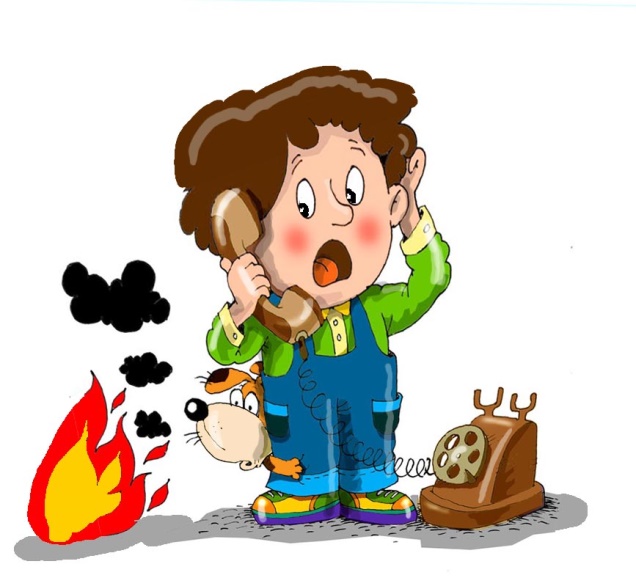 Профилактические мероприятия по предупреждению возникновения пожара в квартире: не храните в доме бензин, керосин, ЛВЖ; приобретите хотя бы один огнетушитель;не разогревайте на открытом огне краски, лаки и т.п.следите за исправностью электропроводки, розеток; не включайте в одну розетку несколько бытовых электрических приборов (особенно большой мощности); не оставляйте без присмотра включенные электрические и газовые плиты, чайники, утюги, телевизоры;ДЕЙСТВИЯ ПРИ ПОЖАРЕ В КВАРТИРЕСообщите о пожаре в пожарную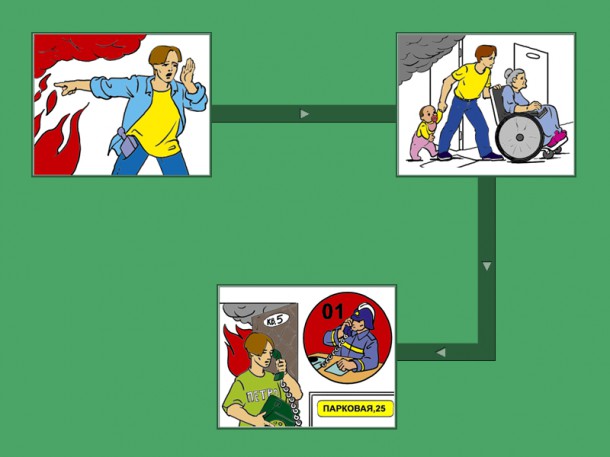 охрану.Если нет опасности поражения электротоком, приступайте к тушению пожара водой, или используйте плотную (мокрую ткань). При опасности пораженияэлектротоком отключите электроэнергию. Горючие  жидкости  тушить водой  нельзя  (тушите  песком,землѐй,огнетушителем, если их нет, накройте плотной смоченной в воде тканью). При пожаре ни в коем случае не открывать форточки и окна. Если вам не удаѐтся своими силами ликвидировать пожар, выйдите из квартиры, закрыв за собой дверь, и немедленно сообщите о пожаре соседям и жильцам выше-ниже находящихся квартир. Встретьте пожарных и проведите их к месту пожара. При высокой температуре, сильной задымлѐнности необходимо передвигаться ползком, т.к. температура у пола значительно ниже и больше кислорода. При невозможности эвакуироваться из квартиры через лестничную площадку, когда пути эвакуации отрезаны, необходимо выйти на балкон, закрыв за собою дверь, и звать на помощь прохожих.ДЕЙСТВИЯ ПРИ ПОЖАРЕ В ЗДАНИИОпределите для себя, выходить или не выходить наружу. Убедитесь, что за дверью нет пожара, приложив свою руку к двери или к металлической ручке. Если они горячие, то ни в коем случае не открывайте дверь.Не входите туда, где большая концентрация дыма и видимость не менее 10 метров.Если дым и пламя позволяют выйти из помещения (здания) наружу: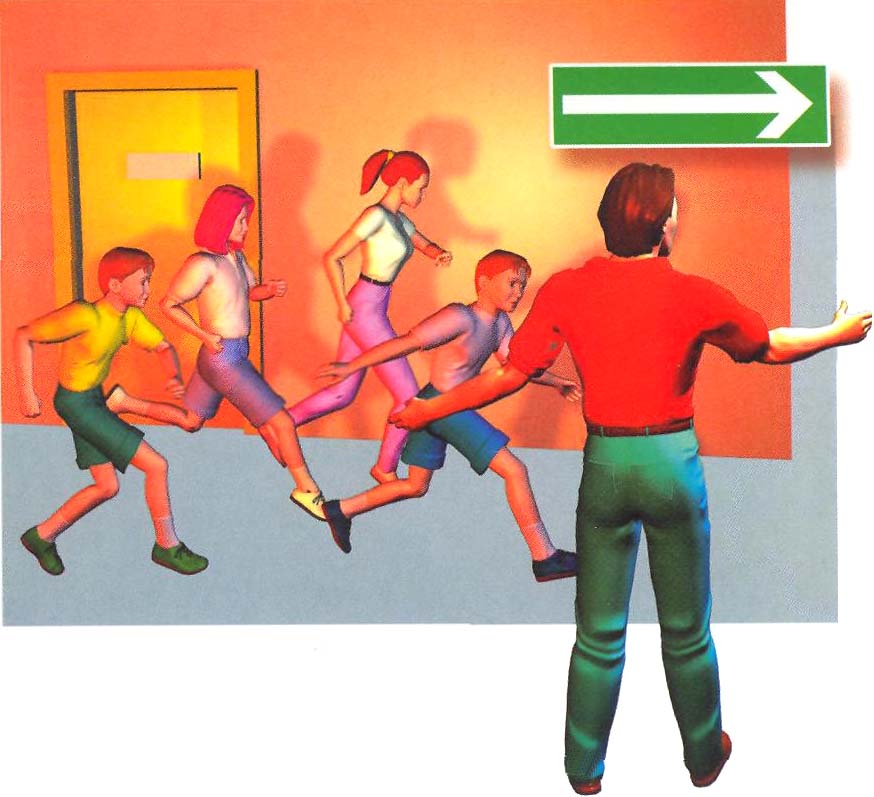 Уходите скорее от огня, используя основные и запасные пути эвакуации. Отключите попутно электроэнергию. Идите к выходу на четвереньках, так как вредные продукты горения скапливаются на уровне вашего роста и выше, закрывая при этом рот и нос подручными средствами защиты. По пути за собой плотно закрывайте дверь. Покинув опасное помещение, не вздумайте возвращаться назад, сообщите о себе должностным лицам.Если дым и пламя в соседних помещениях не позволяет выйти наружу:Не поддавайтесь панике. Проверьте существует ли возможность выйти на крышу или спуститься по пожарной лестнице. Если возможности эвакуироваться нет, то для защиты от тепла и дыма необходимо надѐжнозагерметизироватьсвоѐ помещение: плотно закройте входную дверь, заткните щели двери изнутри помещения, используя при этом любую ткань. закройте окна, форточки, заткните вентиляционные отверстия; если есть вода, постоянно смачивайте дверь, пол. Если помещение наполнилось дымом, передвигайтесь на четвереньках, прикрыв рот и нос влажной тряпкой (носовым платком, рукавом от рубашки), в сторону окна и находитесь возле окна и привлекайте к себе внимание людей на улице. Если у вас телефон, то обязательно позвоните «01» и сообщите, где вы находитесь. Ни в коем случае не открывайте и не разбивайте окна, так как нарушится герметичность вашего помещения, что приведѐт к увеличению температуры и площади пожара. После эвакуации из здания школы необходимо обязательно проверить весь списочный состав учреждения!Помни!!!                        	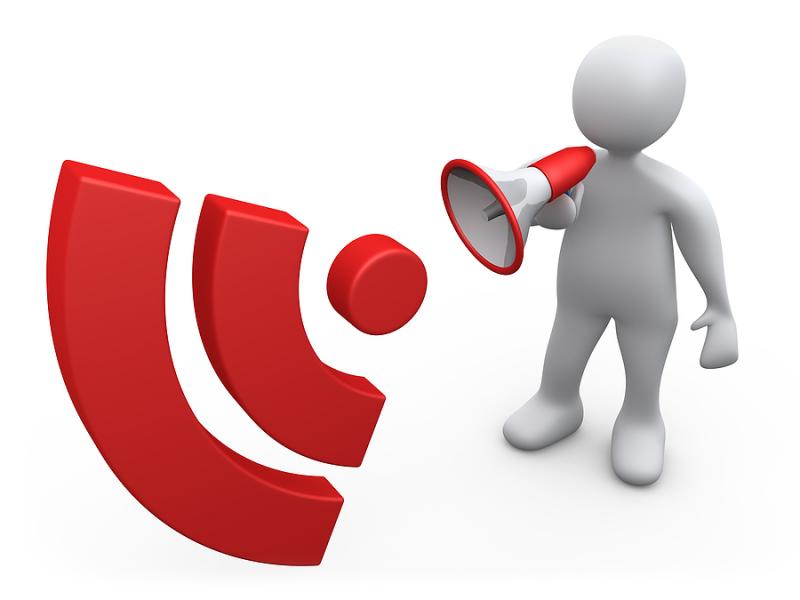 Ты не должен паниковать,прятаться,прыгать из окна, водиночку бороться с огнем!На территории Всеволожского района за 2016 год зарегистрировано 354 пожара, на которых погибло 21 человек (из них 5 детей) и в результате пожаров пострадало 6 человек.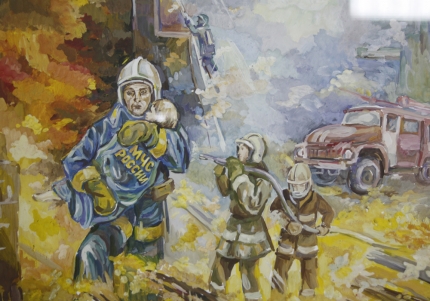 